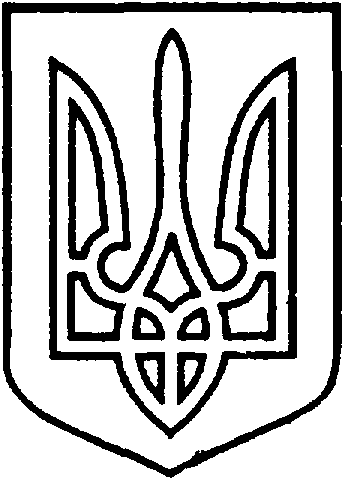 СЄВЄРОДОНЕЦЬКА МІСЬКА ВІЙСЬКОВО-ЦИВІЛЬНА АДМІНІСТРАЦІЯ  СЄВЄРОДОНЕЦЬКОГО РАЙОНУ  ЛУГАНСЬКОЇ  ОБЛАСТІРОЗПОРЯДЖЕННЯкерівника Сєвєродонецької міської  військово-цивільної адміністрації08 листопада 2021  року                                                           № 2223    Розглянувши заяву гр. Івкової Наталії Миколаївни (вх. № 1-5586 від 06.10.2021) про внесення змін до розпорядження керівника Сєвєродонецької міської військово-цивільної адміністрації Сєвєродонецького району Луганської області № 1831 від 24.09.2021 «Про надання гр. Івковій Н.М. дозволу на розроблення проекту землеустрою щодо відведення земельної ділянки для обслуговування окремого входу до приміщення магазину продовольчих товарів, за адресою: Луганська область, Сєвєродонецький район, м. Сєвєродонецьк, проспект Центральний, 43/1», беручі до уваги, що магазин знаходиться у власності гр. Івкової Н.М., відповідно до інформації з Державного реєстру речових прав на нерухоме майно та Реєстру прав власності на нерухому майно від 31.08.2021, враховуючи, що земельна ділянка перебуває в оренді  гр. Івкової Н.М., (договір оренди земельної ділянки № 675 від 21.10.2003, строк дії якого по 21.10.2028), але діючим договором не визначені площі земельних ділянок під прибудованими частинами до приміщення магазину продовольчих товарів, а також згідно результатів фактичних вимірів земельних ділянок, відповідно до статей 79¹, 123 Земельного Кодексу України, статті 50 Закону України «Про землеустрій», керуючись пунктом 8 частини третьої статті 6, пунктом 27 частини першої статті 4 Закону України «Про військово-цивільні адміністрації»,зобовˊязую:1. Надати гр. Івковій Наталії Миколаївні дозвіл на розроблення проекту землеустрою щодо відведення земельних ділянок, для обслуговування окремого входу та розвантажувального майданчика до приміщення магазину продовольчих товарів, за адресою: Луганська область, Сєвєродонецький район, м. Сєвєродонецьк, проспект Центральний, 43/1, а саме:- земельну ділянку для обслуговування окремого входу до приміщення  магазину продовольчих товарів, орієнтовною площею 0,0021 га, категорія земель - землі житлової та громадської забудови; вид цільового призначення земельної ділянки – 03.07  для будівництва та обслуговування будівель торгівлі;- земельну ділянку для обслуговування розвантажувального майданчика до приміщення  магазину продовольчих товарів, орієнтовною площею 0,0010 га, категорія земель - землі житлової та громадської забудови; вид цільового призначення земельної ділянки – 03.07  для будівництва та обслуговування будівель торгівлі;2.  Гр. Івковій Наталії Миколаївні надати погоджений в порядку, встановленому земельним законодавством України проект землеустрою щодо відведення земельних ділянок до Сєвєродонецької  міської  військово-цивільної адміністрації Сєвєродонецького району Луганської області для його затвердження та подальшої передачі земельної ділянки в оренду.3. Розпорядження керівника Сєвєродонецької міської військово-цивільної адміністрації Сєвєродонецького району Луганської області № 1831 від 24.09.2021 «Про надання гр. Івковій Н.М. дозволу на розроблення проекту землеустрою щодо відведення земельної ділянки для обслуговування окремого входу до приміщення магазину продовольчих товарів, за адресою: Луганська область, Сєвєродонецький район, м. Сєвєродонецьк, проспект Центральний, 43/1», вважати таким, що втратило чинність.4. Дане розпорядження підлягає оприлюдненню.  5. Контроль за виконанням цього розпорядження покласти на заступника керівника Сєвєродонецької міської військово-цивільної адміністрації Олега Кузьмінова.Керівник Сєвєродонецької міськоївійськово-цивільної адміністрації  		                  Олександр СТРЮКПро надання гр. Івковій Н.М. дозволу на розроблення проекту землеустрою щодо відведення земельних ділянок для обслуговування окремого входу  та розвантажувального майданчика до приміщення магазину продовольчих товарів, за адресою: Луганська область, Сєвєродонецький район, м. Сєвєродонецьк, проспект Центральний, 43/1